Нефтеюганское районное муниципальное общеобразовательное бюджетное учреждение «Чеускинская средняя общеобразовательная школа» Ханты-Мансийский автономный округ-ЮграНефтеюганский районс.Чеускино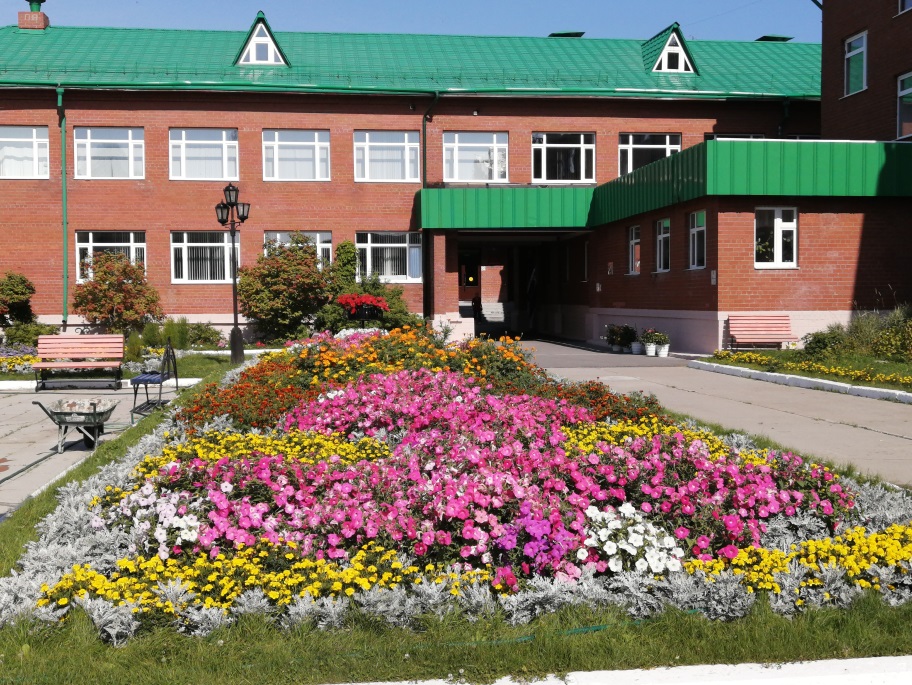 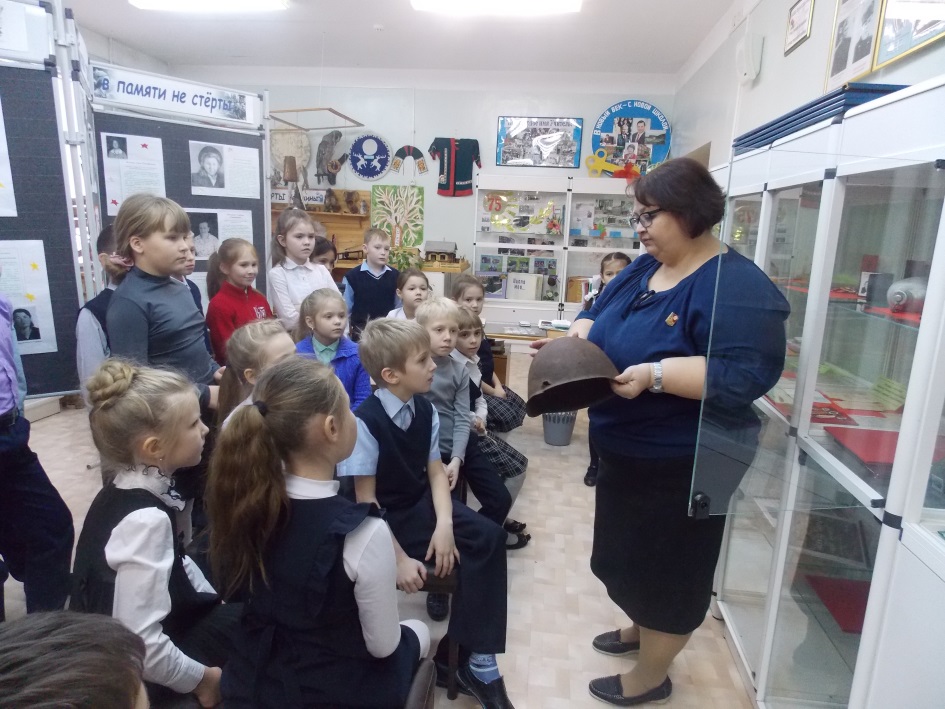 Всероссийский конкурс проектов педагогов по сохранению исторической памятиНоминация: «Лучший школьный проект                                                                       по сохранению исторической памяти»Проект«Музейные уроки. Хранители Памяти»Автор проекта:Дьяконова Елена Валентиновна,заместитель директора 2020 годПроект«Музейные уроки. Хранители Памяти»Актуальность проекта  Для развития, обучения и воспитания подрастающего человека исключительно важны связь с прошлыми поколениями, формирование культурной и исторической памяти. Чтобы ребенок смог проникнуться, недостаточно только прочесть, посмотреть или услышать нужную информацию, тут требуется прикоснуться к эпохе, потрогать ее руками и эмоционально пережить артефакты. Начинать этот процесс надо непременно с детства, с самого доступного для детей – личности самого ребенка, жизни его семьи, знакомясь с биографией своих родителей, бабушек и дедушек, с истории их малой Родины, дети начинают понимать связь времен, преемственность поколений, начинают понимать свою причастность к историческим событиям.Помочь молодому поколению в решении этих проблем сегодня поможет такой уникальный социальный институт, как музей. Музей – это своеобразная модель системы культуры, играющая огромную роль в воспитании личности. А музейные уроки становятся местом погружения ребенка в историю своей семьи, села, региона, Родины. В корне отличающийся от школьных занятий и экскурсий музейный урок является ярким примером «красочной» иллюстрации исторических событий. На таких уроках детям не бывает скучно, так как сам по себе музейный урок отличается от традиционного. А школьный музей становится местом сотворчества детей и взрослых (учителей, родителей, общественности) в процессе сохранения исторической памяти.Цель проекта  - модернизация пространства школьного музея в современную образовательную среду, способствующую формированию устойчивого интереса обучающихся к подлинным историческим ценностям родной истории и культуры и приобщению детей к историческому наследию родного села, региона, Отечества.Задачи проекта: Популяризация деятельности школьного музея как пространства образования и воспитания. Приобщение учащихся к исследовательской, поисковой и творческой деятельности.Развитие коммуникативных компетенций и творческих способностей детей в процессе формирования интереса к отечественной культуре и уважительного отношения к нравственным ценностям прошлых поколений.Сроки реализации проекта: 2018 – 2021 год.План реализации проекта:	Проект реализуется в рамках учебного года.Содержание проекта:Данный проект реализуется на базе школьного музея «Из истории села Чеускино».  Разработанный  цикл музейных уроков имеет тематику основных разделов проекта и приурочены к празднованию юбилейных дат: 75-летие Победы в Великой Отечественной войне, 90-летие образования Ханты-Мансийского автономного округа-Югры, 45-летие Нефтеюганского района, 115-летие села Чеускино, 80-летие  НРМОБУ «Чеускинская СОШ».Ресурсное обеспечение проекта:Экспозиции, экспонаты  и материалы школьного музея «Из истории села Чеускино» http://www.hmao-museums.ru/museum/shkolnyy_muzey_iz_istorii_sela_nrmobu_cheuskinskaya_sosh/about/ 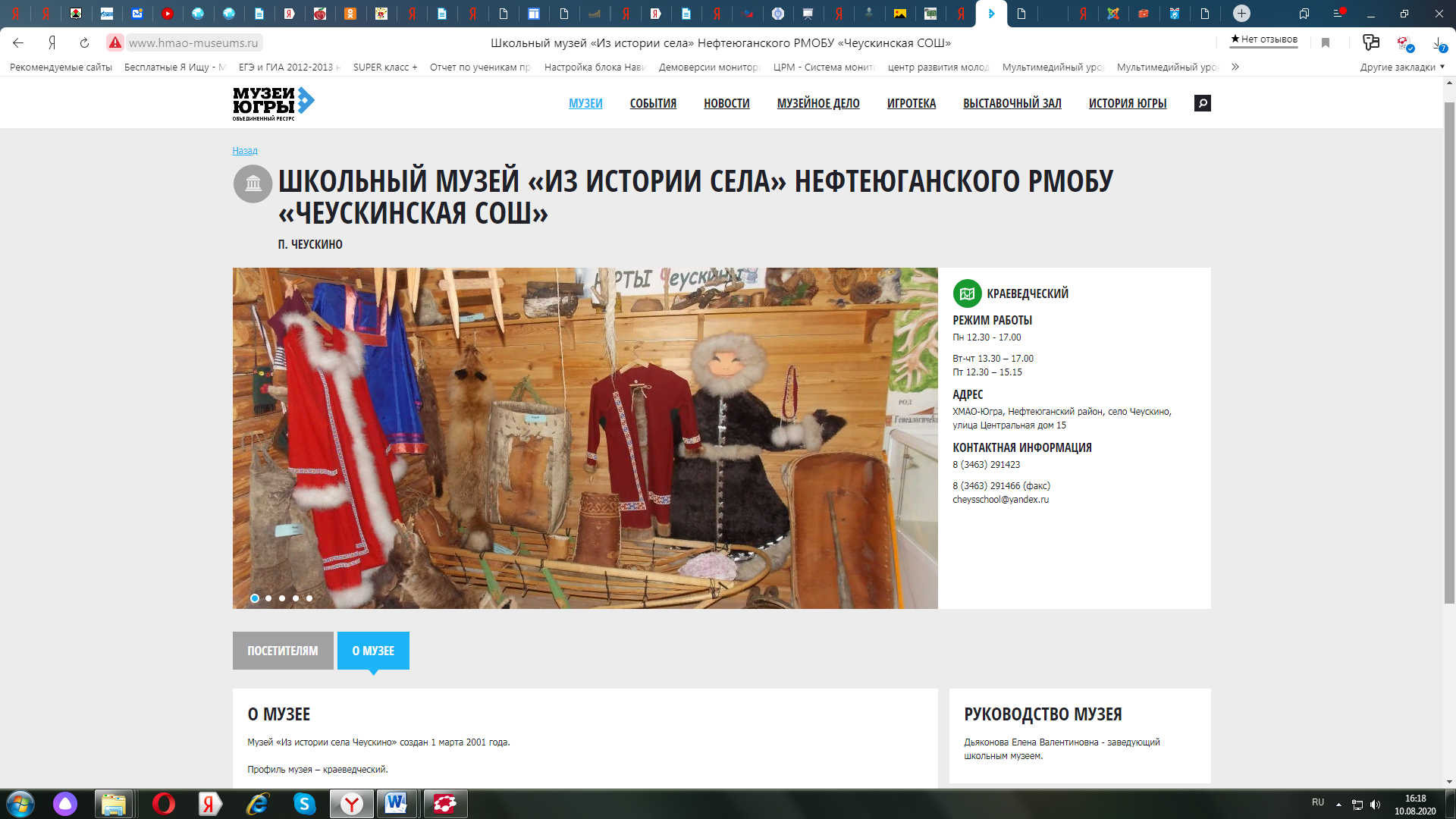 Достигнутые результаты: Музейные уроки в музее позволили более глубоко, разносторонне изучить тему «Ис-тория родного округа» в контексте общероссийской истории. Знакомство с подлинными историческими экспонатами, изучение архивных, музейных исторических документов позволило не только более свободно ориентироваться в вопросах русской истории и культуры, но и дало возможность анализировать, делать выводы о тех или иных исторических процессах. Всероссийская викторина, посвященная Дню Победы "Нам этот мир завещано беречь.." (4 победителя, 3 призера)Призеры окружного конкурса исследовательских работ и проектов "Угорское наследие" (2018г.)Призеры в номинации «Историческая викторина» в районном слете кадетских, юнармейских и казачьих объединений Нефтеюганского района (2018-2019гг).Участники XII Региональных Рождественских Чтений «Победа: Наследники и Наследие» (2019г.)Призер районного этапа окружного конкурса сочинений, рассказов "Мой Дед - Герой" (2020г.)Победитель районного этапа Всероссийский конкурс сочинений "Без срока давности" (2020г.)Победители районного конкурса-выставки стендовых моделей "Броневой шит России"Победители муниципального этапа Всероссийского конкурса социальных проектов «Доброволец России-2020» с грантовой поддержкой  10.000руб. (Проект «Синий платочек Победы») и др.Активность участия обучающихся и педагогов школы в проекте – 100%.№ п/пТематика  раздела, занятийДатаКлассФорма проведения1.Водное занятие.       сентябрь1.«Первоклассная встреча»сентябрь1 Урок - экскурсия1.«История создания школьного музея»сентябрь2-4 Познавательный час1.«История одного экспоната»сентябрь5 Краеведческий час1.«Моя семья в экспозициях музея»сентябрь6-7Мини-проект2.«По гулким школьным коридорам…» История НРМОБУ «Чеускинская СОШ» октябрь2.«О чем может рассказать школьный колокольчик». История возникновения школьных принадлежностей. октябрь1-2Познавательный час2.«История и традиции школы» Встречи с  ветеранами - работниками школыоктябрь3-5Познавательный час 2.«Педагоги-ветераны»октябрь6Урок - встреча2.«Чеускинская школа: взгляд в будущее»октябрь7Мини-проект3.«Сказание о земле Югорской»             90 лет ХМАО-ЮгреНоябрь - декабрь3.«Путешествие на стойбище ханты и манси»Ноябрь - декабрь1Игровой час3.«Традиции коренных народов Севера»Ноябрь - декабрь2-3Игровой час3.«Хантыйская кукла»Ноябрь - декабрь4-5Урок  творчества3.«Легенды и предания коренных народов Севера»Ноябрь - декабрь6-7Мини-проект4.«Югра  многонациональная»Декабрь-январь4.«История одного чаепития»  (русское, казахское, татарское, кавказское, украинское и т.п.)Декабрь-январь1-7Игровой час5.«Югра патриотическая»5.«Мы юные патриоты Югры, мы юные патриоты России»Февраль 1-4 Познавательный квест5.«Живые вопреки…» - урок, посвященный годовщине снятия блокады Ленинграда  Февраль 5Урок мужества5.«России юные сыны» Встречи с воинами, отслужившими в рядах РАФевраль 6-76.«Югра казачья»Март6.«Кто такие казаки?»Март1-2Познавательная игра6.«В казачьей горнице»Март3-4Игровой час6.«Быт и традиции сибирского казачества»Март5-6Краеведческий час6.«Слава Богу, что мы казаки!»Март7Мини-проект7.«Мы дети Югры. Мы дети природы»Апрель 7.«Сказки и легенды Югры»Апрель 1-2 Игровой час7.«Загадки  и  тайны Югорских широт..»Апрель 3-5Познавательная викторина8.«Воинская слава Югорских победителей…» 75-летию Великой Победы посвящается…    Акция «ВНУКИ»Май8.«Солдатская каша» - (о жизни, доблести и подвигов солдат ВОв)1-4Урок мужества8.«Дети войны»5Урок мужества8.«Страницы летописи славной…» (Работа в тылу на благо Великой Победы) Встречи с ветеранами тыла, детьми - войны, живущими в селе Чеускино6-78.Акция «Читаем произведения о войне…»1-11Литературный час